ЗЕМСКОЕ СОБРАНИЕКРАСНОКАМСКОГО МУНИЦИПАЛЬНОГО РАЙОНАПЕРМСКОГО КРАЯПРОЕКТ РЕШЕНИЯ										                     	№ 							.№ 00№№№№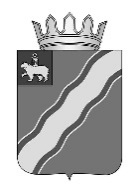 О внесении изменений в Положение о Почетной грамоте Краснокамского муниципального района, утвержденное решением Краснокамской Думы от 30.11.2005 № 176В соответствии с Бюджетным кодексом Российской Федерации, статьями 8, 20 Устава Краснокамского муниципального районаЗемское собрание Краснокамского муниципального района РЕШАЕТ:1. Внести в Положение о Почетной грамоте Краснокамского муниципального района, утвержденное решением Краснокамской Думы от 30 ноября 2005 г. № 176 (в редакции решения Земского собрания Краснокамского муниципального района от 28.03.2007 № 35), следующие изменения: абзац второй пункта 9 изложить в следующей редакции: «Выплата денежного вознаграждения производится за счет средств бюджета Краснокамского муниципального района в рамках муниципальной программы «Укрепление гражданского единства на территории Краснокамского муниципального района на 2015-2017 годы».».2. Решение подлежит опубликованию в специальном выпуске «Официальные материалы органов местного самоуправления Краснокамского муниципального района» газеты «Краснокамская  звезда».3. Контроль за исполнением настоящего решения возложить на комиссию по социальной политике и социальной защите населения Земского собрания Краснокамского муниципального района (Р.Т.Хасанов).Глава Краснокамского                                    Председатель Земского собраниямуниципального района -                               Краснокамского муниципальногоглава администрации Краснокамского         районамуниципального района                                                                        Ю.Ю.Крестьянников					     И.Ю.Малых